Magnetically Recoverable Palladium Nanocatalyst for C-C bond Homocoupling Mayuri V. Patil, Pradeep M. Mhaldar, Dattaprasad M. PoreDepartment of Chemistry, Shivaji University,Kolhapur 416 004, IndiaEmail: p_dattaprasad@rediffmail.comAbstractNanonatalysts considered as imperious nanomaterial scaffold in synthetic chemistry. Design and synthesis of such material are of great interest in scientific community. In light of this, a highly efficient and sustainable ferrite supported palladium nanocatalyst (Pd(II)-Benz-Am-Fe3O4@SiO2) has been prepared and characterized by diverse microscopic and spectroscopic techniques. The Pd(II)-Benz-Am-Fe3O4@SiO2 was employed as magnetically recoverable nanocatalyst in the synthesis of symmetrical biaryls by reductive homocoupling of haloarenes (I, Br and Cl) using hydrazine hydrate (N2H4) as reducing agent. The Pd-Benz-Am-Fe3O4@SiO2 nanocatalyst exhibited high surface area and efficient magnetization as 45.25 m2 g-1 and 34 emu/g, respectively. The Electron Dispersive X-ray (EDX) analysis confirmed 3.9 mol % loading of Pd in Pd-Benz-Am-Fe3O4@SiO2. Moverever, high turnover number (TON) and turnover frequency (TOF), operational simplicity and facial recyclability and reusability (up to eight runs) are the remarkable advantages of the nanocatalyst.  The catalytic activity and stability of recycled Pd(II)-Benz-Am-Fe3O4@SiO2 catalyst was comprehensively studied from X- ray diffraction (XRD), Scanning Electron Microscopy (SEM), Transmission Electron Microscopic (TEM) and EDX analysis. Keywords Magnetic nanoparticles, Symmetrical biaryls, Homocoupling, Hydrazine hydrate, Ullmann  INTRODUCTION 	In last few decades, development of newer economical and greener processes for synthesis of drug and intermediate chemicals has taken a high momentum due to the stringent legislations imposed by pollution control bodies concerning ecosystem and environmental protection. In recent years coupling chemistry became one of the highly focused areas of research as it is an important tool for the preparation of industrially and pharmaceutically significant compounds via formation of C-C and C-X (X=Heteroatom) bond.[1-2] Transition metals are recognized as the heart of coupling chemistry due to their remarkable properties viz. easy oxidation-reduction tendency, variable valencies and an ability to form labile bonds with carbon during the course of coupling reactions. A number of transition metals such as Pd,[3-6] Cu,[7-8] Ni,[9] Zn,[10] Au,[11] Ru[12] and Fe[13] has been used in the catalytic systems of coupling reactions. Interestingly, palladium-catalyzed C-C formation couplings like Suzuki, [14-15] Heck, [16] Sonogashira,[17] Ullmann, [18] Negishi [19-20] and Stille [21] are more relaying in the advanced synthesis. Initially, these reactions were used to perform under homogeneous condition employing solvent soluble inorganic / organic palladium salts / complexes. [22] However, on account of the high cost, toxic nature, tedious workup and contamination in the product, the use of homogeneous Pd catalytic systems failed to comply with the economic and environmental obligations. Accordingly, to overcome these limitations, heterogenization of homogeneous catalysts became appealing task in the coupling chemistry in the ecological and economical perspective. [23-24] 	The heterogenization can be achieved by immobilizing different homogeneous palladium salts, nanoparticles and complexes on suitable solid support. The properties like thermal stability, recyclability, catalytic efficiency are mainly considered in the selection of appropriate support material during preparation of heterogeneous catalyst. [25-26] In recent years, various supports such as metal oxides, [27] polymers, [28] zeolites, [29] silica, [30] carbon [31] and metal–organic frameworks [32] have been successfully used for generation of active heterogeneous catalysts for coupling reactions. Though these supports have their own merits and demerits, ferrite (Fe3O4) magnetic nanoparticles (MNPs) are found to be much superior and advantageous over other catalysts due to their remarkable properties such as large surface area, easy magnetic separation, non-toxicity, low cost, stability and easy availability. [33-36] 	Interestingly, surface modified functionalized organic/inorganic palladium magnetic nanoparticles are being extensively utilized as a catalyst in coupling reactions. Remarkably, silica coating around MNPs is the popular modification as it prevents agglomeration of ferrite nanoparticles into large clusters. The functionalization of silica coated MNPs using alkyl amino spacers provides co-ordination sites for easy immobilization of metal. In short, such tailored catalysts exhibits superiority over other heterogeneous catalysts.          In medicinal chemistry, biaryls are considered as a privileged medicinal scaffold owing to their presence in most of the natural products and biologically active compounds. [37-38] Biaryls are key building blocks of many organic compounds belonging to pharmaceuticals, [39] agrochemicals,40 polymers, [41] sensor, [42] conducting materials [43] and supramolecules. These compounds are also used as a ligand in the synthesis of asymmetric catalysts [44-45]. Biaryls are generally synthesized by several classical coupling reactions viz Ullmann, [46] Suzuki, [47] Stille [48] and by direct arylation of simple arenes. [49] However, most of the reported methods suffers from major drawbacks such as requirement of stoichiometric amounts of expensive and moisture sensitive organometallic compounds viz. arylmetals, arylboronic acids, [50] arylstannanes, [51] arylzinc [52] and aryl Grignard reagents. [53] Thus, to overcome these drawbacks, researchers have focused their efforts towards development of simple and expedient method for synthesis of biaryl. Although general Ullmann coupling is convenient and direct method for the synthesis of biaryls, regrettably it requires harsh reaction conditions. [54-55]Ullmann homocoupling by heterogeneous Palladium catalyzedA palladium nanoparticles supported on mesoporous carbon (Pd@IFMC) was prepared by Karimi and co-workers. [56] Initially, an ionic liquid derived nano-fibrillated mesoporous carbon (IFMC) was synthesized by carbonation of 1-methyl-3-phenethyl-1H-imidazolium hydrogen sulphate (MPIHS) in the presence of SBA-15 as support followed by Pd metalation. The catalyst was screened for Ullmann homocoupling of aryl halides (Br, I) in absence of co-reducing agent [Scheme 1]. Scheme 1Karimi [57] and co-workers performed N-heterocyclic carbene (NHC) immobilized N-dodecyl substituted palladium catalyst for Ullmann homocoupling in PEG-200 at 90 oC. The catalyst was also employed for synthesis of symmetrical heteroaryls [Scheme 2]. Scheme 2Puthiaraj [58] et al. investigated a Ullmann homocoupling of aryl chlorides in water catalyzed by ethylenediamine functionalized palladium nanoparticles incorporated aromatic polymer nanocatalyst [Pd@CBAP-1(EDA)]. The nanocatalyst possessed particle size 2–4 nm. Efficiency and stability of catalyst was examined by hot filtration and ICP analysis [Scheme 3].Scheme 3Feiz et al. achieved a continuous flow room temperature aqueous reductive homo-coupling of aryl halides using supported palladium catalyst. [59] The reaction performed in an H-Cube mini at mild reaction conditions. The symmetrical biaryls were synthesized with significant yield [Scheme 4].Scheme 4An organic-inorganic hybrid material immobilized bidentate nitrogen ligand tethered palladium was synthesized and screened for homo-coupling of aryl iodide and bromide by Chen and coworkers. [60] The reaction was performed in N,N-dimethylacetamide as a solvent, and n-tributylamine as a base at high temperature. Recyclability of the catalyst was examined up to five reaction cycles [Scheme 5].Scheme 5An aqueous mediated Ullmann homocoupling of aryl halides were achieved by Dubey and Kumar using synthesized polydopamine-coated iron oxide supported palladium nanoparticles (Pd/Fe3O4@PDA). [61] The reaction performed in β-cyclodextrin with caesium carbonate as a base at 100 oC. The synthesized nanoparticles were characterized by techniques such as TEM, SEM, EDX, XPS, ICP-AES and XRD [Scheme 6Scheme 6Nowadays, palladium catalyzed reductive Ullmann coupling is considered as a more reliable and convenient alternative for the synthesis of biaryls. Such reductive couplings are usually performed in the presence of active reducing agents such as molecular hydrogen, [69] amines, [70] Zn dust, [71] alcohols, [72] hydroquinones, [73] ascorbic acid, [74] sugars, [75] etc. However, the selection of appropriate reducing agent is most important as improper reducing agent can lead to parallel side reaction such as reduction of other functional groups and hydrodehalogenation of aryl halides. In continuation with our previous work on the designing and synthesis of ferrite MNPs supported catalysts and their applications in coupling reactions, [76-79] we explored herein, new magnetically separable Pd(II)-Benz-Am-Fe3O4@SiO2 catalyst for the reductive Ullmann type homocoupling of diverse aryl halides employing hydrazine hydrate as a reducing agent.Result and DiscussionSynthesis of Pd(II)-Benz-Am-Fe3O4@SiO2The magnetic nanoparticles (Fe3O4) were prepared by co-precipitation method [80] [Scheme 14]. The coating of silica on MNPs was achieved by sol-gel approach treating with tetraethoxysilane (TEOS) in ammonia solution.81 The silica coating of MNPs facilitates heterogenization by providing binding sites (Si–OH units). The functionalization of Fe3O4@SiO2 was carried out by using a functionalizing agent, 3-aminopropyl triethoxysilane (APTES) resulted Am-Si-Fe3O4 which was then treated with benzil (Benz) to furnish Benz-Am-Fe3O4@SiO2. Finally, the benzil immobilized amine functionalized silica coated palladium magnetite nanoparticles acronyms Pd-Benz-Am-Fe3O4@SiO2 were achieved by metalation with palladium acetate. The prepared catalyst was subjected to various characterization techniques viz. IR, XRD, SEM, EDX, HR-TEM, XPS, BET, TGA, VSM and BET analysis.  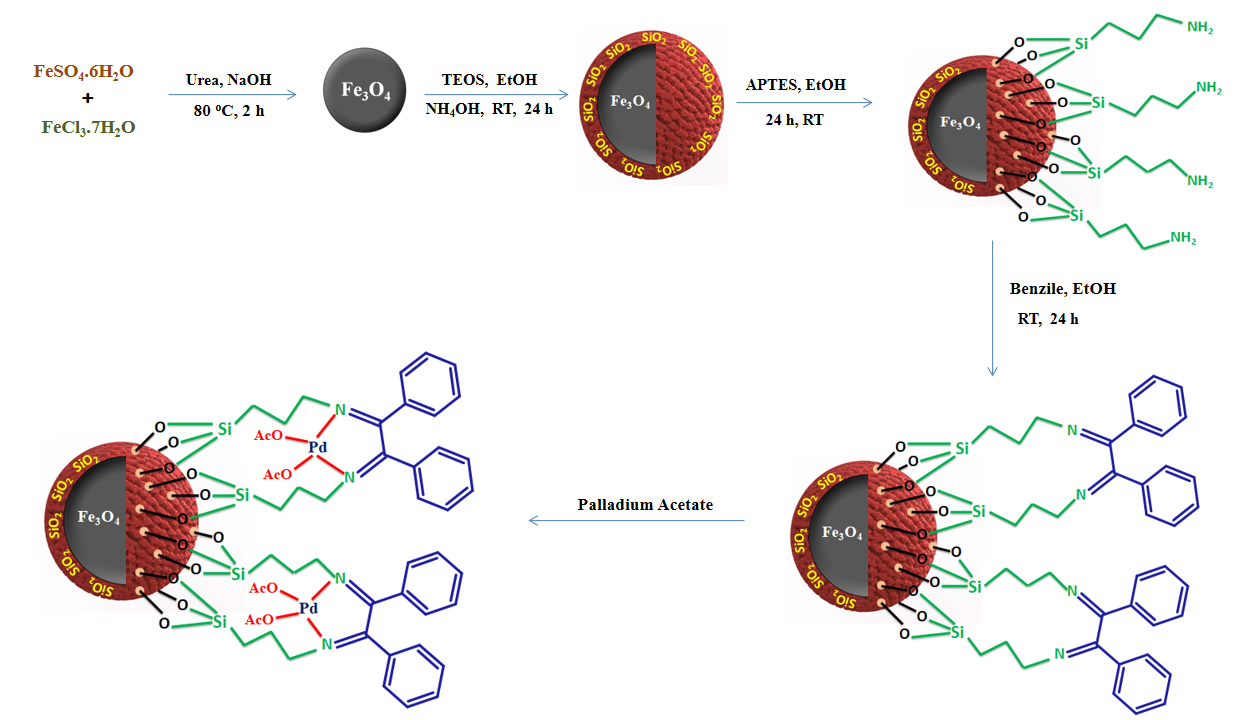 Scheme 14: Preparation of Pd-Benz-Am- Fe3O4@SiO2 catalystCharacterization of Pd-Benz-Am-Fe3O4@SiO2 catalystX-Ray Diffraction (XRD) The crystalline structure and phase purity of MNPs (Fe3O4) and Pd-Benz-Am-Fe3O4@SiO2 nanocatalyst were examined by powder XRD as shown in fig. 1. The XRD pattern of MNPs exhibit a cubic spinel structure with peaks attributed at 2θ = 30.102, 35.781, 43.021, 53.511, 57.465 and 62.989 which correspond to the reflection planes (220), (311), (400), (422), (511) and (440), respectively (JCPDS card no.00-019-0629). The XRD pattern of Pd-Benz-Am-Fe3O4@SiO2 exhibited unaltered phases even after the functionalization of MNPs. The intensities and diffraction peak position confirms that the modification and metallation did not affected the crystalline nature of MNPs which is also in good agreement with the TEM micrographs. Further, absence of characteristic peaks for palladium in the XRD pattern of the catalyst indicates that the palladium sites are well dispersed on the ferrite support.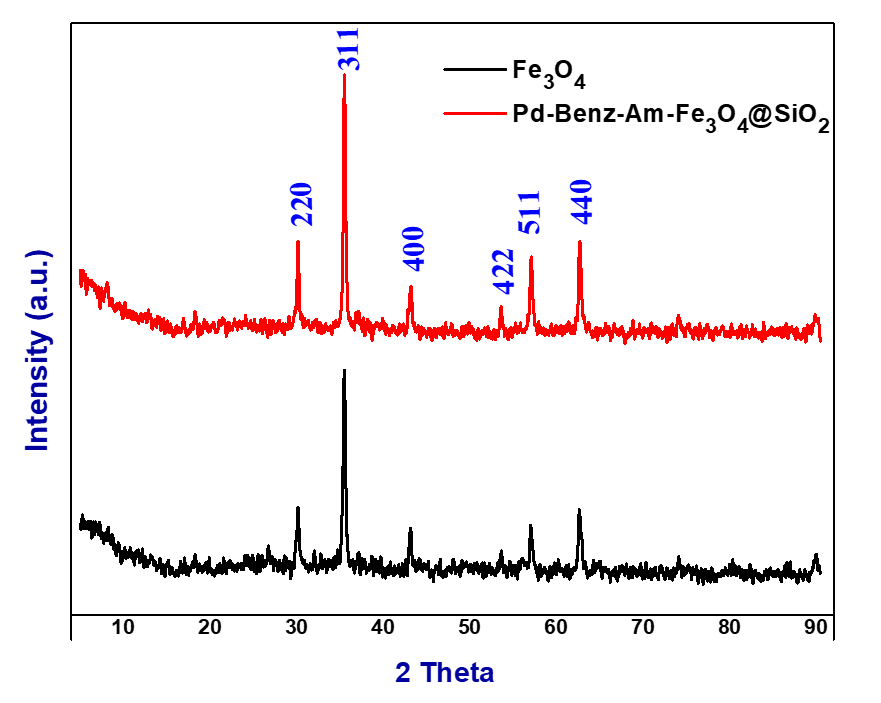 Fig. 1: XRD patterns of MNPs and Pd(II)-Benz-Am-Fe3O4@SiO2 catalystScanning Electron Microscopy (SEM)                The surface morphology of synthesized nanocatalyst was investigated by SEM analysis. SEM micrographs of the fresh Pd-Benz-Am-Fe3O4@SiO2 and recycled Pd-Benz-Am-Fe3O4@SiO2 catalyst are depicted in Fig. 2. The SEM image of freshly prepared Pd-Benz-Am-Fe3O4@SiO2 [Fig. 2a & 2b] displayed uniform distribution of nanoparticles with spherical morphology having nanometres size.  The surface morphology of eight time recycled Pd-Benz-Am-Fe3O4@SiO2 catalyst was remain unaffected [Fig. 2c], indicate unaltered morphology which is in good favor with TEM analysis. Fig. 2: SEM micrograph of fresh Pd-Benz-Am-Fe3O4@SiO2 catalyst (a-b) and eight time recycled Pd-Benz-Am-Fe3O4@SiO2 catalyst (c)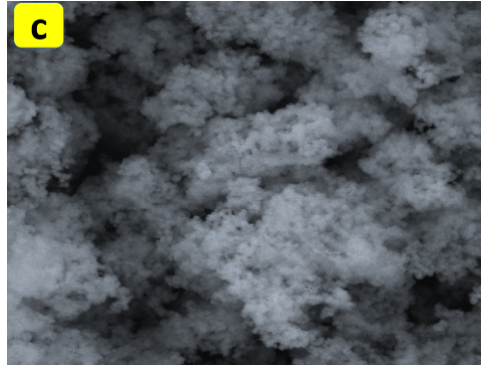 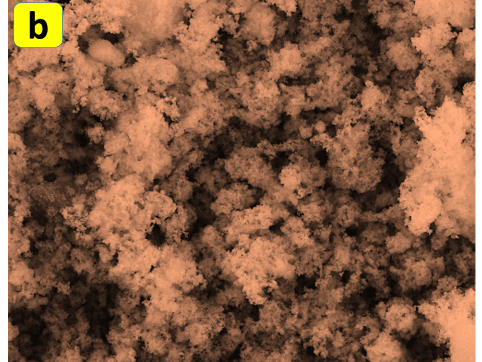 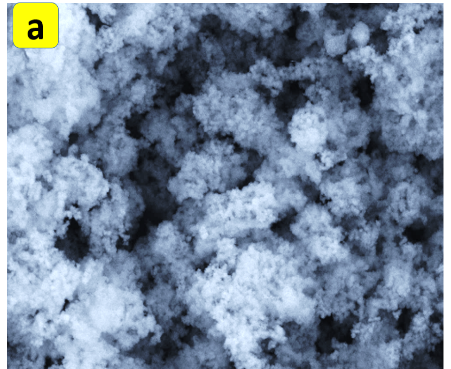 Energy Dispersive X-Ray (EDX)             The elemental composition of Fe3O4@SiO2 and Pd-Benz-Am-Fe3O4@SiO2 was confirmed by EDS analysis. The EDS spectrum of Fe3O4@SiO2 exhibit characteristic signal of O, Fe and Si ensuring the pure synthesis of silica coated ferrite [Fig. 3A]. The successful synthesis of Pd-Benz-Am-Fe3O4@SiO2 was evidenced by presence of Pd signal at respective energy position at 2.83 KeV and 3.38 KeV [Fig. 3B].  It also confirms the functionalization and benzyl immobilization on Fe3O4@SiO2. EDS analysis was revealed 8.27 wt % of palladium in catalyst. The exact quantity of Pd in the catalyst, Pd-Benz-Am-Fe3O4@SiO2 was determined by ICP-AES analysis which is found to be 8.04 % w/w.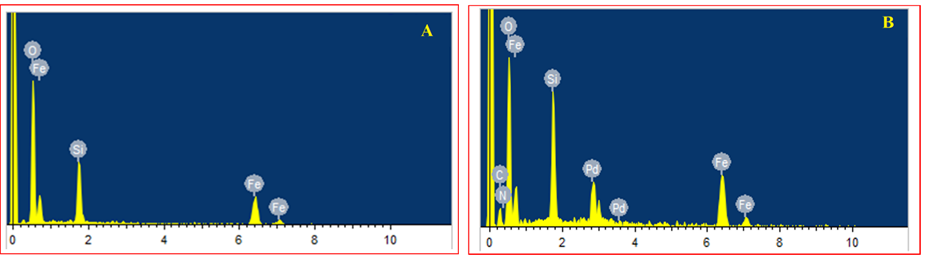 Fig. 3: EDS pattern of (A) Fe3O4@SiO2 and (B) Pd-Benz-Am-Fe3O4@SiO2Transmission Electron Microscopy (TEM)              The morphology and structure of Pd-Benz-Am-Fe3O4@SiO2 was obtained by HR-TEM analysis. The resulted data and micrographs were depicted in Fig. 4. The TEM images revealed the quasi-spherical morphology with an average size ranging from 9 to 11 nm. Further, dark magnetic core present inside the Pd(II)-Benz-Am-Fe3O4@SiO2 nanomagnetic particles can be clearly seen in the TEM image [Fig. 4a-b]. The TEM image of the recovered nanocatalyst ensued no rema rkable change in morphology of the nanocatalyst even after eight consecutive reaction cycles which verify the high catalytic efficiency of Pd(II)-Benz-Am-Fe3O4@SiO2 [Fig. 4c]. In selected area electron diffraction (SAED) pattern of Pd-Benz-Am-Fe3O4@SiO2, the white spots as well as bright diffraction rings confirms that the material is highly crystalline [Fig. 4d]. The size distribution histogram [Fig. 4e] also confirm the average particle size is about 9.5 nm.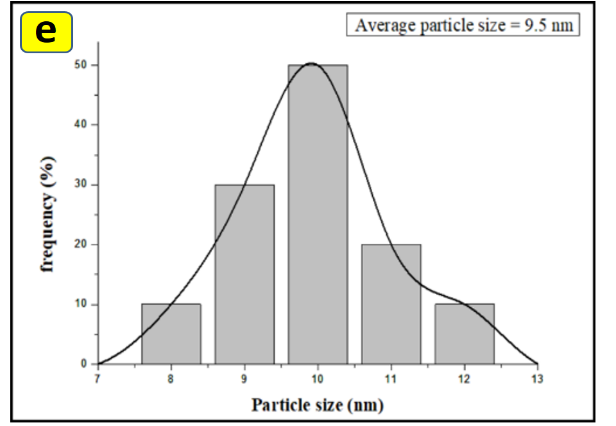 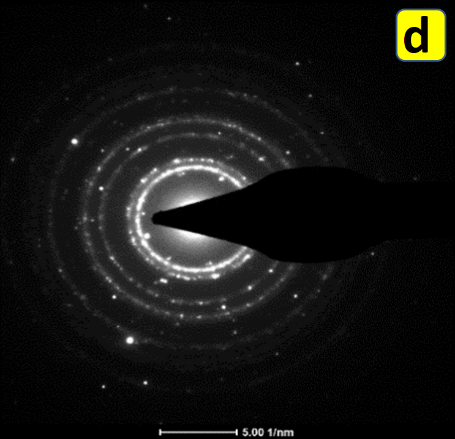 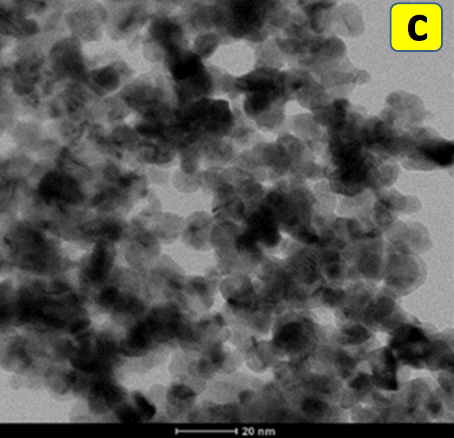 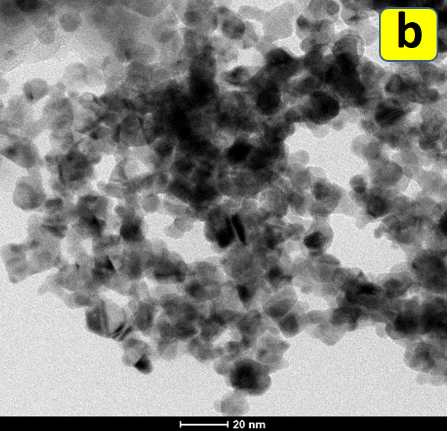 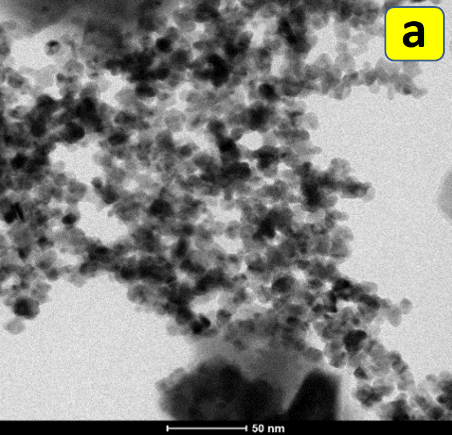 Fig. 4:HR-TEM image of freshPd-Benz-Am-Fe3O4@SiO2 nanomagnetic catalyst (a, b); recycles Pd-Benz-Am-Fe3O4@SiO2 catalyst (c); SAED pattern (d) & particle size distribution histograms (e) of Pd-Benz-Am-Fe3O4@SiO2 catalystX-ray Photoelectron Spectroscopy (XPS)         The electron environment, oxidation state and binding energy of species on the surface were analyzed by X-ray photoelectron spectroscopy (XPS). Fig. 5(a) elucidate the XPS elemental survey scans for Pd(II)-Benz-Am-Fe3O4@SiO2 with peaks corresponding to oxygen, silicon, carbon, nitrogen, palladium and iron. The oxidation state of palladium is ascertained as Pd (II) as the Pd binding energy exhibits two strong peaks centered at 342.38 and 336.88 eV corresponding to Pd 3d3/2 and Pd 3d5/2, respectively [Fig. 5b]. These binding energy values are in good agreement with Pd (II) binding energy of palladium acetate. Additionally, high resolution XPS spectra confirms the presence of silicon (peak at 103.68 eV) [Fig. 5c] and iron (peak at 724.72 eV and 711.06 eV) [Fig. 5d].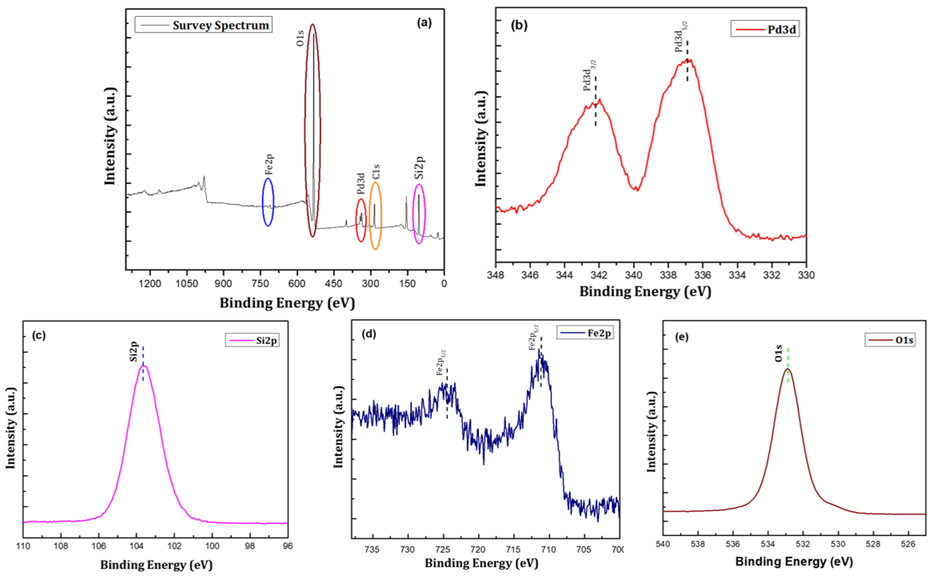 Fig. 5: XPS analysis of Pd(II)-Benz-Am-Fe3O4@SiO2 (a) elemental survey scan of Pd(II)-Benz-Am-Fe3O4@SiO2 (b) high resolution XPS Pd 3d spectrum (c) high-resolution XPS Si 2p spectrum (d) high-resolution XPS Fe 2p spectrum of and (e) high-resolution XPS O1s spectrum of Pd(II)-Benz-Am-Fe3O4@SiO2 Brunauer–Emmett–Teller (BET)The surface functionalization of Pd-Benz-Am-Fe3O4@SiO2 was investigated from BET surface area analysis. The nitrogen adsorption-desorption isotherm for Pd-Benz-Am-Fe3O4@SiO2 is depicted in fig. 6 which exhibited a type-II isotherm. The MNPs adsorbed high amount of nitrogen as compared to that on the catalyst, Pd-Benz-Am-Fe3O4@SiO2. The surface area of Pd-Benz-Am-Fe3O4@SiO2 nanocatalyst decreased to 45.25 m2 g-1 compared to surface area of bare MNPs (77.47 m2 g-1). The decrease in surface area of final catalyst attributed to successful functionalization of MNPs with inorganic-organic hybrid palladium (II) complex. Furthermore, the porous structure of Pd-Benz-Am-Fe3O4@SiO2 was confirmed by a pore volume distribution curves (inset) obtained using BJH method.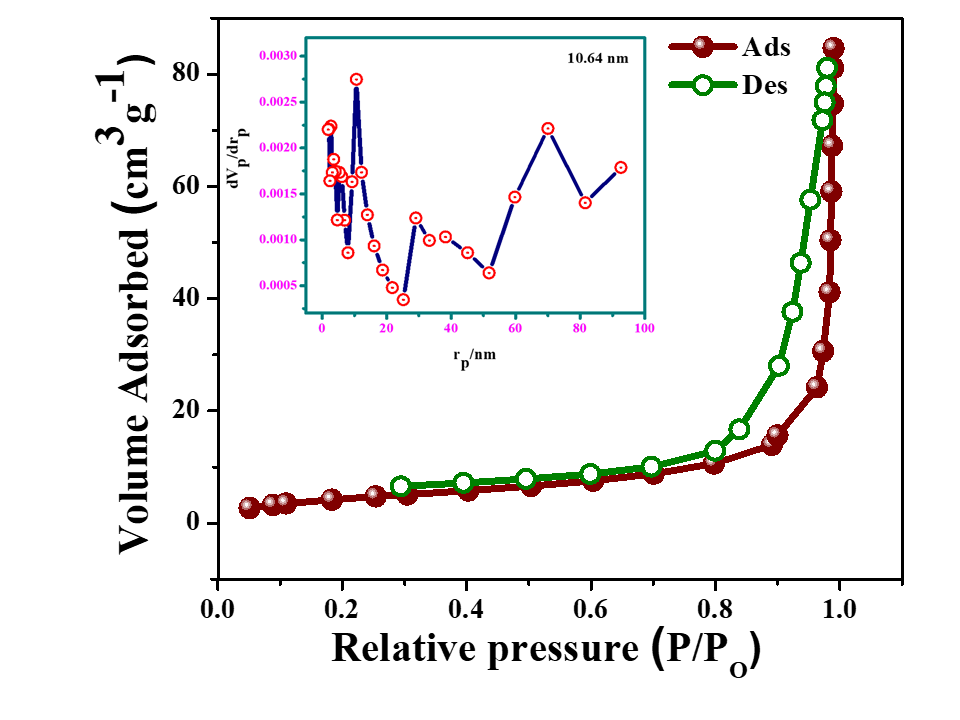 Fig. 6: Nitrogen adsorption–desorption curves and BJH pore size distribution (inset) for Pd-Benz-Am-Fe3O4@SiO2catalystVibrating Sample Magnetometer (VSM)            The magnetic properties of the synthesized Fe3O4 magnetic nanoparticles (MNPs), Am-Fe3O4@SiO2 and Pd-Benz-Am-Fe3O4@SiO2 catalyst were examined by vibrating sample magnetometry (VSM). The field-dependent magnetization curves obtained from magnetization (emu/g) as a function of applied magnetic field (Oe) which measured at room temperature (293 K) with the field sweeping from −15,000 to 15,000 Oe were depicted in Fig. 7. VSM analysis revealed super paramagnetic property of the synthesized catalyst. The saturation magnetization (Ms) for synthesized Fe3O4 MNPs was found reduced to 78 emu/g from the saturation magnetization value of bulk magnetite (92 emu/g). The reduction in the magnetization of MNPs in an external field was due to its size value which is proportional to the magnetization. The silica coating and functionalization of the MNPs led to decrease in the magnetization of Am-Fe3O4@SiO2 and Pd-Benz-Am-Fe3O4@SiO2 to 58 emu/g and 34 emu/g, respectively. In spite of decrease in magnetization values of Pd-Benz-Am-Fe3O4@SiO2 with respect to magnetization of MNPs, it could be easily separated by a conventional magnet from reaction mixture.Fig. 7: Magnetization curves obtained by VSM at room temperature for (a) Fe3O4 (b) Am-Fe3O4@SiO2 (c) Pd-Benz-Am-Fe3O4@SiO2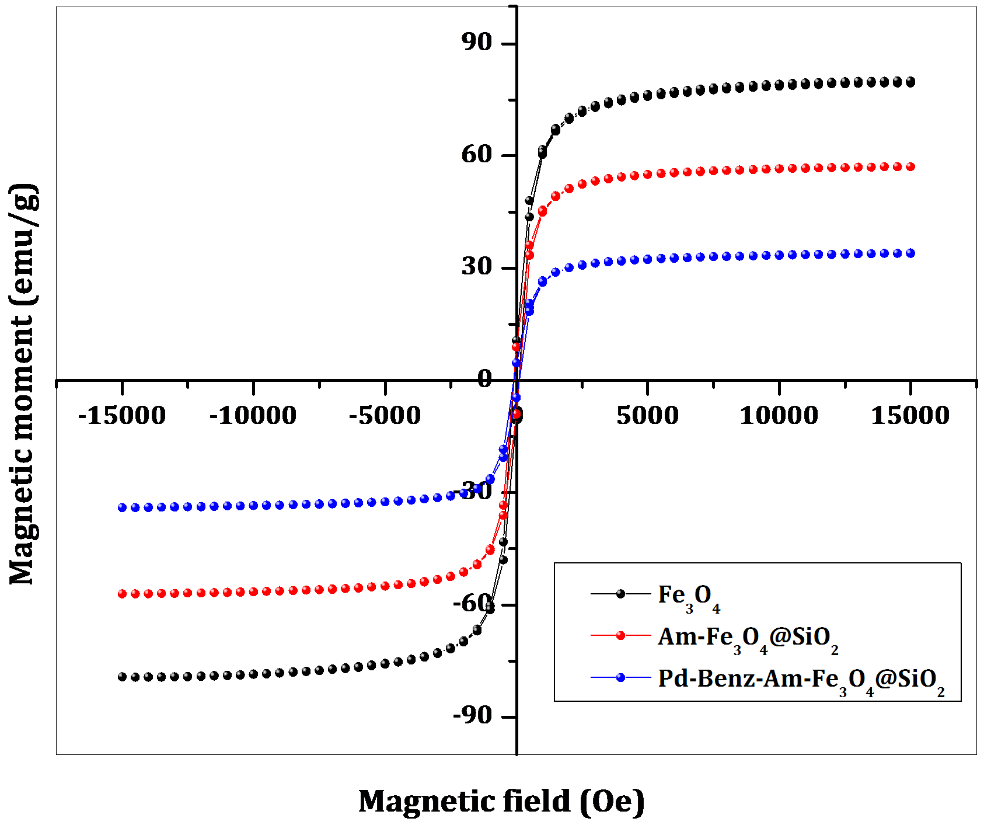 Thermo-Gravimetric Analysis (TGA)The TG-DTA thermo-gram for Pd-Benz-Am-Fe3O4@SiO2 depicted in fig. 8 indicate multistage deposition curve. The sample was analyzed from temperature range of 35 to 800 oC at a rate of 10 oC/min under air atmosphere. The initial weight loss of 1.44 % was observed due to evaporation of physically adsorbed water on the surface of catalyst. The second weight loss at temperature 100 -240 oC associated with the decomposition of Pd species along with organic ligand. The dissociation of aminopropylsilane spacer resulted 1.01 % weight loss of the catalyst. An abrupt loss in weight (2.48 %) at temperature 300-550 oC related to decomposition silica coating on ferrite support. The final weight loss of  91.93 % is in accordance with the non-volatile oxides of ferrite. 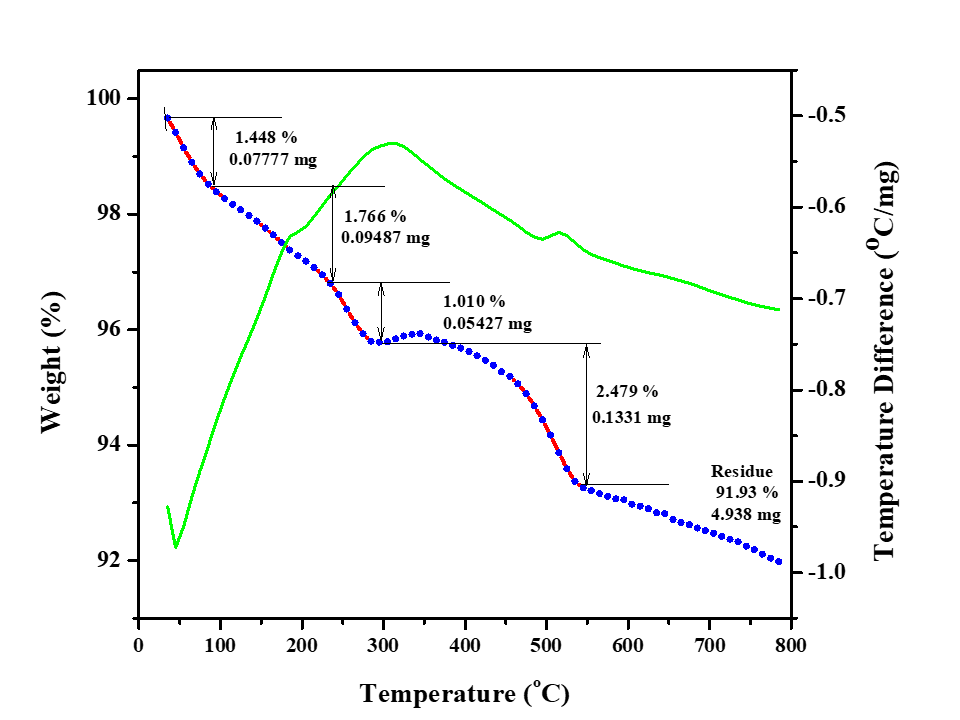 Fig. 8: TG-DTA curve for Pd-Benz-Am-Fe3O4@SiO2 Reductive Ullmann type homocoupling 	The properties and stability of Pd-Benz-Am-Fe3O4@SiO2 were confirmed by aforementioned characterization study. The optimization of reaction conditions for Ullmann type reductive homocoupling was carried out by performing homocoupling of 4-bromoanisole. The bromoanisole was selected as test substrate for better assessment due to electronic effect (+R effect) of methoxy group and less reactive bromo substituent.	Selection of superior reducing agent is important for successful reductive homocoupling of aryl halide. The screening of reducing agents have been carried out for model reaction using Pd-Benz-Am-Fe3O4@SiO2. In absence of reducing agent, reaction resulted low conversion even after long reaction time (Entry 1, Table 1). Ascorbic acid and glucose furnished moderate yield of desired product with 50 mg of catalyst (Entries 2-3, Table 1). Interestingly, hydrazine hydrate resulted 92 % yield within 2 h (Entry 4, Table 1). Theoretically, the high yield is due to the relative reducing ability (Eθ = −1.16 V) as well as the alkalinity of hydrazine hydrate (pKb = 5.89). However the other reducing agents viz. glycerol, ethylene glycol, hydroquinone and propionaldehyde resulted low to moderate yield in lavish reaction time (Entries 5-8, Table 1). The reducing property of hydrazine hydrate was then tested at low (30 mg) and high (70 mg) amount of catalyst, Pd-Benz-Am-Fe3O4@SiO2 however, no noticeable change in yield was observed (Entries 9-10, Table 1). Further yield of homocopling product wasn’t efficiently changed on varying the moles of hydrazine hydrate (Entries 11-12, Table 1). Thus hydrazine hydrate was found to be much efficient reducing agent with respect to time and yield of the product. Table 1: Screening of reducing agents and amount of catalystsa            The reaction conditions for model homocoupling reaction in the presence of hydrazine hydrate (2 mmol) and 50 mg of catalyst were optimized. Initially, various bases were screened in DMF solvent at 100 oC as the most of the report employed at higher temperature. The amine bases viz. Et3N and (i-Pr)2 NEt gave moderate yield (Entries 1-2, Table 2). K3PO4 in DMF resulted 72 % yield in 3 h (Entry 3, Table 2). The strong bases like KOH and NaOH provided moderate yield of the desired product (Entries 4-5, Table 2). A range of carbonate bases were tested for model reaction (Entries 6-9, Table 2). Among these, K2CO3 efficiently gave high yield (88 %) of product (Entry 9, Table 2). Electing K2CO3 as effective base, the model reaction was performed in different solvents including EtOH, THF, toluene, DCM and acetonitrile (Entries 10-14, Table 2). The undesirable yields are obtained for aforementioned solvents. DMF:H2O (1:1) system was also employed resulting remarkable increase in the yield (91 %) (Entry 15, Table 2). The effect of temperature was examined by subjecting model reaction at 80 oC, 60 oC and room temperature in DMF:H2O (1:1) (Entries 16-18, Table 2). Auspiciously, high yield of desired product was obtained at 80 oC. In presence of Benz-Am-Fe3O4@SiO2 (preloading of Pd), homocoupling product was not obtained indicate the necessity of Pd in the catalyst. Overall, the optimization study revealed that hydrazine hydrate as efficient reducing agent, K2CO3 as base and DMF:H2O (1:1) as solvent with 50 mg of Pd-Benz-Am-Fe3O4@SiO2 are suitable reaction conditions. Table 2: Optimization of reaction conditionsaEffect of temperature on homocoupling of 4-iodobenzonitrile in the presence of K2CO3 and DMF:H2O (1:1) was investigated [Fig. 9]. Initially, the reaction was performed at room temperature resulted 42 % yield in 4 h. As the collision of reactant molecules accelerated by increasing temperature, the model reaction was performed at different temperature (50 to 90 oC) with 10 oC interval. Moderate yields are obtained for the reaction at 50 oC to 70 oC. Interestingly, 95 % yield was observed at 80 oC within 1 h only. Further increase in temperature not altered the yield which confirmed 80 oC is suitable temperature of the reaction. 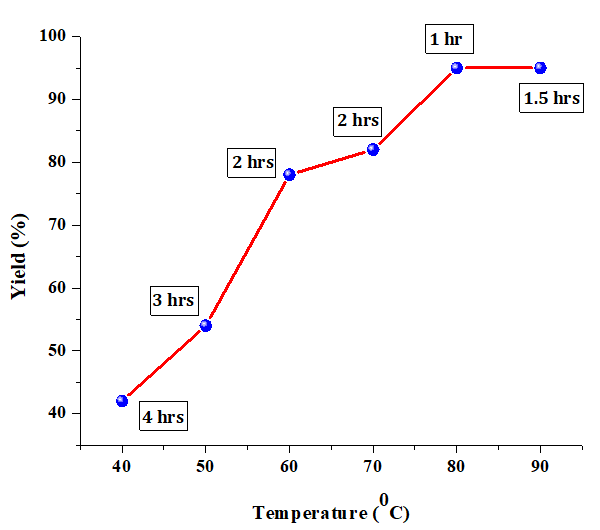 Fig. 9: Effect of temperature on Suzuki cross coupling             Knowing desirable optimal reaction conditions, we focused on the scope of homocoupling of aryl halides using NH2-NH2 as reductant [Scheme 15].  It is noteworthy that the reaction conditions were also suitable for homocoupling of less reactive bromo- and chloro arenes. Generally, both electron donating (-Me,    -OMe) and electron withdrawing groups (-CHO, -CN, -F) were perfectly compatible for furnishing desired symmetrical biaryls in high yieds (8594 %) (Entries 1-17, Table 3). Alternatively, heterocyclic aryl halides such as 2-bromo/iodopyridine and 5-iodothiophene-2-carbaldehyde furnished corresponding symmetrical heterocyclic derivatives within one hour only (Entries 18-20, Table 3). Polynuclear hydrocarbons like 1-halonaphthalenes (I & Br) were homocoupled smoothly and resulted the desired product in high yield (Entry 22, Table 3). Subsequently, the generality was examined by considering highly substituted aryl halide, 5-iodovanillin. 5-iodovanillin furnished high yield (92 %) of desired product in short reaction time (Entry 21, Table 3). Overall, a admissible avenue for homocoupling of a variety of aryl halides in K2CO3 and DMF:Water 1:1) using Pd(II)-Benz-Am-Fe3O4@SiO2 as catalyst (50 mg) efficiently employed for synthesis of highly substituted symmetrical biaryls.                The reductive homocoupling of 4-bromo anisol under optimized reaction conditions was performed. The structure of synthesized 4,4'-dimethoxy-1,1'-biphenyl was  confirmed by 1H and 13C NMR analysis. The 1H spectrum indicate a singlet at δ 3.88 ppm for six methoxy protons. Two doublets for aromatic protons were observed at δ 6.98-7.02 and δ 7.50-7.53 ppm with coupling constant (J) = 8 Hz. In 13C NMR spectrum the signals observed at δ 55.56 (-OMe), 114.41, 127.95, 133.73, 158.95 ppm. The spectral data is in good agreement with the structure of synthesized compound.Scheme 15: Homocoupling of aryl halides Table 3: Scope of Pd(II)-Benz-Am-Fe3O4@SiO2 catalytic activity for reductive Ullmann type homocoupling of various halidesaKinetic Study of Ullmann homocoupling             The kinetic study for Ullmann homocoupling of 4-iodoanisol was investigated and the results are summarized as kinetic plot [Fig. 10]. A conversion of desired product has been screened at successive reaction times which revealed the catalytic activity of Pd-Benz-Am-Fe3O4@SiO2 with respect to time for desired symmetrical biaryl synthesis. 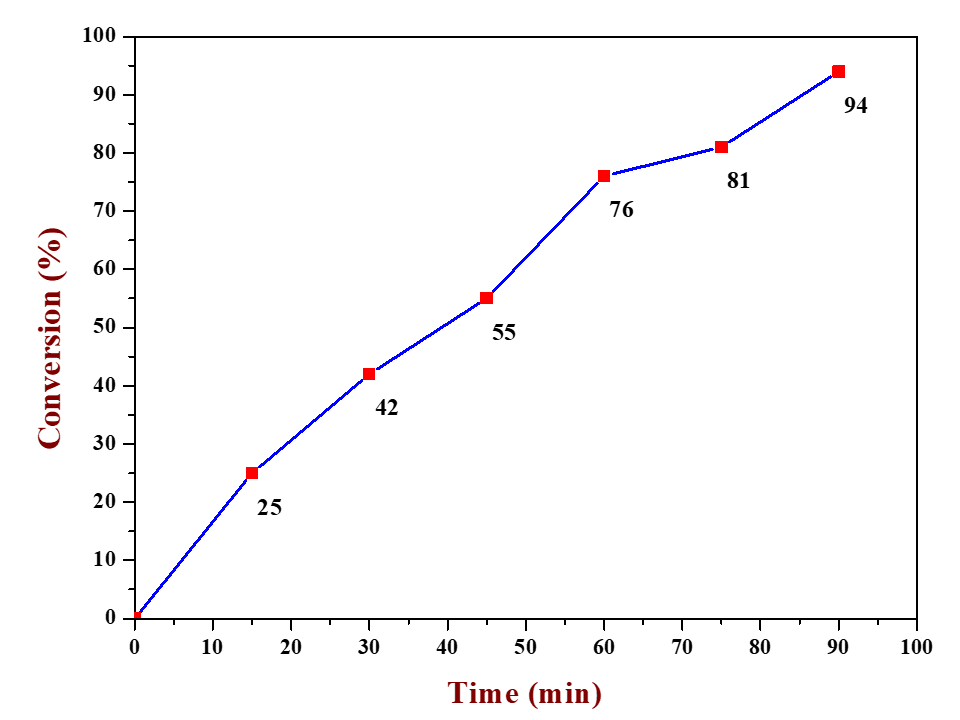 Fig 10: Kinetic study of Ullmann Homocoupling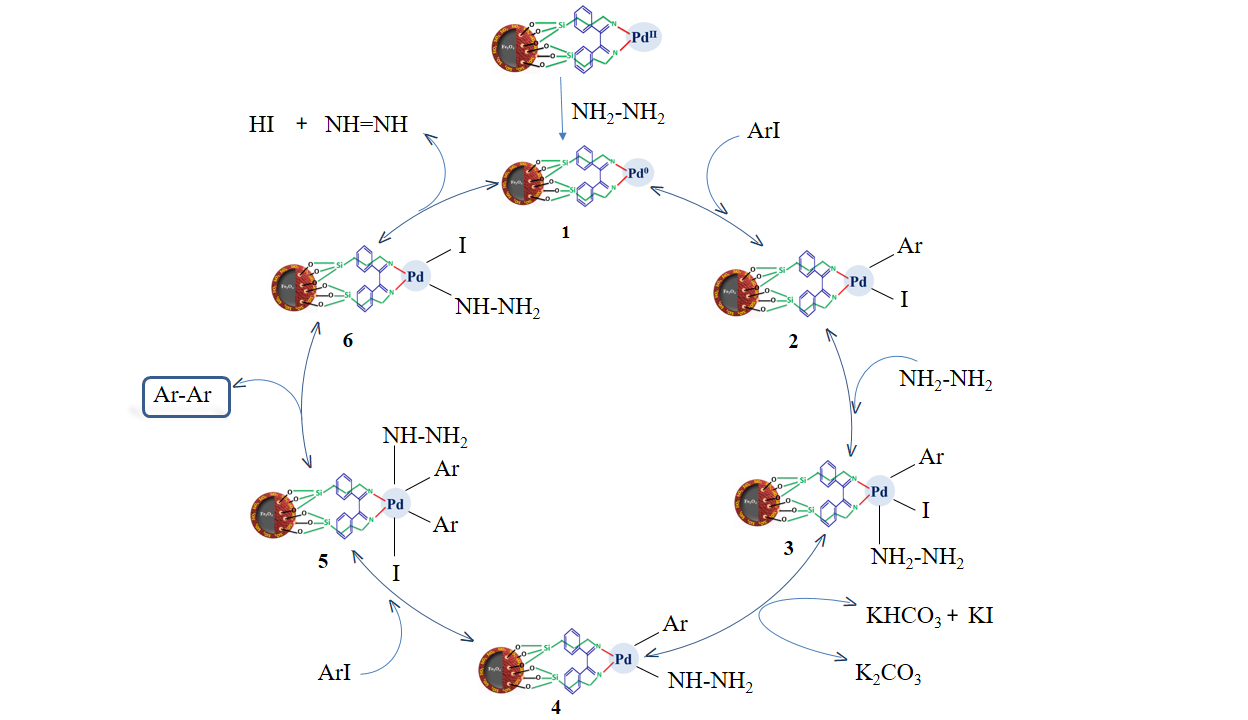 Fig 11: Plausible mechanism for reductive Ullmann homocouplingA plausible mechanism for the hydrazine hydrate mediated Ullmann homo-coupling is shown in fig. 11.82 Initially, NH2NH2 reduces Pd(II) complex to generate active Pd (0) complex. The oxidative addition of aryl halide to Pd (0) lead to formation of Ar(Pd)I which on nucleophilic substitution with NH2NH2 produces complex 3. The base-assisted displacement of the halogen atom by NH2NH2 in complex 3 followed by oxidative addition of another molecule of aryl halide results diaryl palladium complex 5. The reductive elimination of complex 5 lead to formation of biaryl and regenerate Pd(0) species along with diazene and HI.The heterogenization of homogeneous complexes enhance life of the catalyst and become more economical and efficient for industrial application. The competency of Pd-benz-Am-Fe3O4@SiO2 was confirmed from its reusability study by performing a model reaction of bromobenzene at optimized reaction conditions. On completion of reaction, the catalyst was magnetically separated, washed with ethanol, dried under vacuum and employed for next reaction cycle. The catalyst was reused up to eight reaction cycles and obtained results are depicted in fig. 12. From the result, it is revealed that even after eight run, the catalytic efficiency and durability of the catalyst remained same. Fig. 12: Reusability study of Pd-Benz-Am-Fe3O4@SiO2The morphology, crystallinity and composition of Pd-Benz-Am-Fe3O4@SiO2 after eight reaction cycles was scrutinized to check its catalytic efficiency. As mentioned earlier, SEM and TEM analysis were revealed no change in morphology of the catalyst [Fig. 2c & 4c]. The XRD and EDS analysis of reused catalyst is depicted in fig. 13 (I & II). The characteristic peaks observed in XRD pattern confirms unaltered crystallinity of the catalyst. The EDS analysis indicated slight change in elemental composition (6.87 %) even after long range reusability.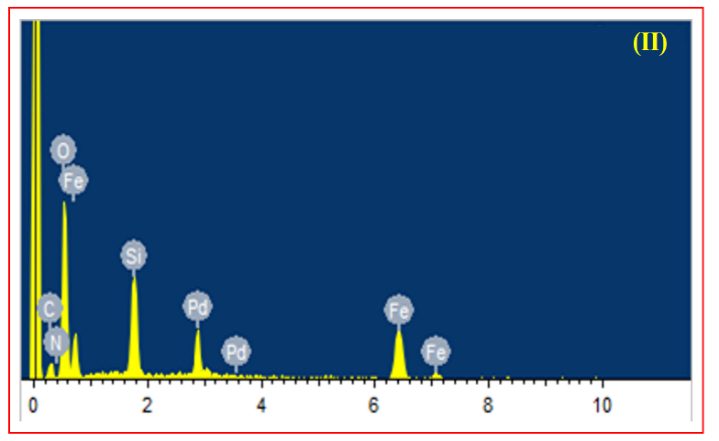 Fig. 13: XRD and EDS analysis of recycled Pd-Benz-Am-Fe3O4@SiO2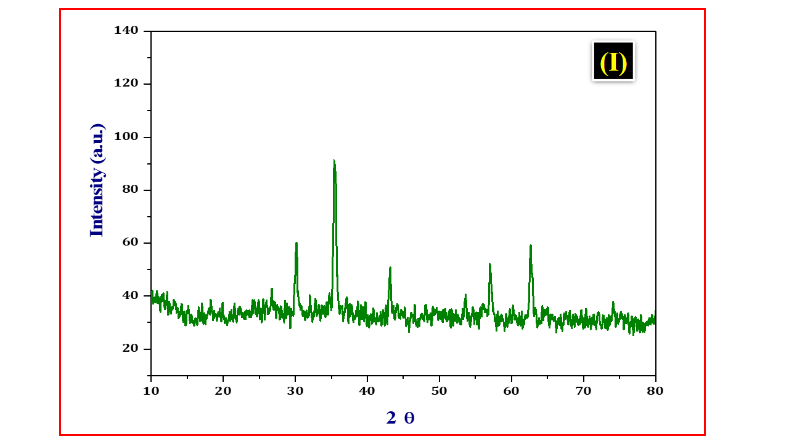            The heterogeneity of the synthesized catalyst was checked by performing hot filtration test. The selected reaction for the test was allowed to half complete and the catalyst was magnetically separated from the reaction mixture. The resultant mixture was subjected to GC-MS analysis resulted 79 % conversion. Further, the supernatant mixture was continuously heated at same reaction conditions for reported time and reanalyzed. However, no further conversion of reactant was observed which confirm the heterogeneity of catalyst and no leaching of the palladium species. AAS analysis of reaction filtrate also confirmed no leaching of the catalyst. Overall the above study demonstrated that the catalyst involved strong bonding between organic moiety and palladium and it is heterogeneous in nature.Catalyst Comparison StudyThe efficiency of Pd-Benz-Am-Fe3O4@SiO2 was examined by comparison with reported catalysts along with reducing agents used for synthesis of bipheyl [Table 4]. From the study, it revealed that the catalyst in presence of hydrazine hydrate is superior to all reported catalysts with respect to yield and reaction time.Table 4: Comparison study of Pd-Benz-Am-Fe3O4@SiO2 with reported catalystsExperimental Materials and MethodsFerric chloride hexahydrate (FeCl3.6H2O), Ferrous sulphate heptahydrate (FeSO4.7H2O) (Loba Chemie), Sodium hydroxide (Sigma-Aldrich), Tetraethyl orthosilicate (TEOS), 3-aminopropyltriethoxysilane (APTES) (Alfa Aesar), Palladium acetate (S. D. Fine), Sodium hydroxide (NaOH) (Sigma-Aldrich), Urea (Thomas Baker) and all other reagents and solvents were commercially obtained and used without any further purification. Melting points were recorded by open capillary method and are not corrected. 1H (400 MHz) and 13C (100 MHz) NMR spectra were recorded using Bruker AV 400 spectrometer. All δ values were expressed in ppm with reference to TMS. XRD analysis was performed on Ultima IV, Rigaku Corporation.  Scanning electron micrographs were obtained using Scanning Electron Microscope (SEM) with Energy Dispersive Spectrometer (EDS) using JEOL JSM-7600F. Transmission Electron Microscopy (TEM) analysis of the sample was carried out using Philips CM 200 operated at 200 kV.  X-ray photo electron spectroscopy (XPS) analysis was done on Nexsa base Thermo fisher Scientific. Magnetic property of the sample was analyzed using Vibrating Sample Magnetometer (VSM) lakeshore 7410. Thermo gravimetric analysis (TG-DTA-DSC) was performed on SDT Q600 V20.9 Build 20. BET surface analysis was performed on Quanta chrome NOVA 1000e, USA.Preparation of Pd(II)-Benz-Am-Fe3O4@SiO2 catalystPreparation of magnetic nanoparticles (MNPs):               Magnetite nanoparticles (MNPs) were synthesized by simple co-precipitation method. In synthesis of MNPs, FeCl3.6H2O (5.41 g) and urea (3.6 g) were dissolved in 200 mL water and refluxed at 85 to 90 °C for 2 h. The resultant brown colored solution was cooled to room temperature. To this solution FeSO4.7H2O (2.78 g) and 0.1M NaOH was added until pH reached to 10. The black precipitate formed was subjected to ultrasonication at 35 °C for 45 min. The obtained MNPs was washed thoroughly with ethanol and dried under vacuum.Preparation of silica coated magnetic nanoparticles (Fe3O4@SiO4):           The MNPs (1.0 g) were dispersed in ethanol (200 mL) by means of ultrasonication for 30 min. at room temperature. Then 1:1 NH3 (12 mL) and tetraethoxysilane (TEOS) (2 mL) was added successively and mixture was stirred for 24 h. Fe3O4@SiO2 was then separated using magnet and washed with ethanol (3 x 15 mL) and dried under vacuum.Functionalization of Fe3O4@SiO2 with 3-aminopropyltriethoxysilane (APTES):    The functionalization of Fe3O4@SiO2 was achieved by addition of                                             3-aminopropyltriethoxysilane (5 mL) to a well dispersed solution of Fe3O4@SiO2 (1.0 g) in ethanol (200 mL) and stirred at room temperature for 24 h. The formed Am-Fe3O4@SiO2 was filtered and washed well with ethanol to remove unreacted APTES and finally dried in oven.Preparation of benzil immobilized amine functionalized silica coated palladium magnetite nanoparticles (Pd-Benz-Am-Fe3O4@SiO2):-            The final catalyst, Pd-Benz-Am-Fe3O4@SiO2 was prepared in two steps. Initially, a mixture of Am-Fe3O4@SiO2 (1.0 g) and benzil (2 mmol) was mixed and stirred in ethanol (200 mL) at room temperature for 24 h to obtain Benz-Am-Fe3O4@SiO2. In final step Benz-Am-Fe3O4@SiO2 (1.0 g) was added to solution containing Palladium acetate (1 mmol) and mixture was stirred for 6 h at room temperature. The resulting Pd-Benz-Am-Fe3O4@SiO2 nanocatalyst was separated magnetically, washed thoroughly with acetone and dried in oven. General procedure of the reductive Ullmann type homocoupling               Aryl halide (2 mmol) was refluxed at 85 °C in the presence of the nanocatalyst, Pd(II)-Benz-Am-Fe3O4@SiO2 (50 mg), K2CO3 (1.5 mmol) and hydrazine hydrate (2 mmol).  The completion of the reaction was confirmed by TLC (ethyl acetate : hexane, 10: 90). The reaction mixture was then allowed to cool at room temperature, quenched with water and extracted with ethyl acetate. The catalyst was recovered by magnetic separation and washed with ethyl acetate. The combined organic layers were dried over Na2SO4 and concentrated under vacuum to afford the products. The crude products were purified by silica gel column chromatography (Ether /EtOAc = 9:1 v/v).\Conclusion              In summary, a magnetically separable palladium catalyzed [Pd(II)-Benz-Am-Fe3O4@SiO2] Ullmann type reductive homocoupling of aryl halides have been performed for the synthesis of functionalized symmetrical biaryls. The synthesized catalyst exhibited significant catalytic activity with high crystallinity, sufficient palladium loading, magnetically separable, high surface area and nanoscale size. The NH2-NH2 was first time used as reductant for homocoupling of aryl halides. Its high reducing ability and alkalinity furnished desired products in very short reaction time with proficient yield. The procedure is relatively mild with broad applicability over homocoupling of both electron deficient and electron-rich aryl bromides and chlorides. The catalyst found highly effectual as compared to the reported reductive homocouplings. The heterogeneous nature and non-leaching ability of catalyst is confirmed by hot filtration test and ICP-AES analysis, respectively. The catalyst was reused up to eight runs and efficiency checked by SEM, XRD and EDX spectroscopy.Spectral dataReferences	Szostak M., Fazakerley N. J., Parmar D., Procter D. J. Chem. Rev. 2014, 114, 5959. Balanta A., Godard C., Claver C. Chem. Soc. Rev. 2011, 40, 4973.Yuan B., Pan Y., Li Y., Yin B., Jiang H. Angew. Chem. Int. Ed. 2010, 49, 4054. Karimi B., Behzadnia H., Vali H. ChemCatChem 2014, 6, 745. (a) Puthiaraj P., Ahn W. S. Mol. Catal. 2017, 437, 73; (b) Movahed S. K., Dabiri M., Bazgir A. Appl. Catal. Gen. 2014, 488, 265. Sambiagio C., Marsden S. P., Blacker A. J., McGowan P. C. Chem. Soc. Rev. 2014, 43, 3525. Guo L., Huang C., Liu L., Shao Z., Tong Y., Hou H., Fan Y. Cryst. Growth des. 2016, 16, 4926. Chen W. -W., Zhao Q., Xu M. -H., Lin G. -Q. Org. Lett. 2010, 12, 1072. Tran H., McCallum T., Morin M., Barriault L. Org. Lett. 2016, 18, 4308. Crabbe B. W., Kuehm O. P., Bennett J. C., Hallett-Tapley G. L. Catal. Sci. Technol. 2018, 8, 4907. Tyagi D., Binnani C., Rai R. K., Dwivedi A. D., Gupta K., Li P.- Z., Zhao Y., Singh S. K. Inorg. Chem. 2016, 55, 6332. Wu Q., Han Y., Shao Z., Li J., Hou H. Dalton Trans. 2018, 47, 8063. Niakan M., Asadi Z., Emami M. Catal. Lett. 2020, 150, 404. Prajapati P. K., Saini S., Jain S. L. J. Mater. Chem. A 2020, 8, 5246. Kamal A., Srinivasulu V., Seshadri B. N., Markandeya N., Alarifi A., Shankaraiah N. Green Chem. 2012, 14, 2513. Wang K., Yang L., Zhao W., Cao L., Sun Z., Zhang F. Green Chem. 2017, 19, 1949. Gong X., Wu J., Meng Y., Zhang Y., Ye L.-W., Zhu C. Green Chem. 2019, 21, 995. Busch M., Wodrich M. D., Corminboeuf C. ACS Catal. 2017, 7, 5643. Diner C., Organ M. G. Organometallics 2018, 38, 66. Jin M. J., Lee D. H. Angew. Chem. Int. Ed. 2010, 49, 1119. Zhang Y., Gao X., Li J., Tu G. J. Mater. Chem. C 2015, 3, 7463. Song S., Wang X., Li S., Wang Z., Zhu Q., Zhang H., Chem. Sci. 2015, 6, 6420. Li X., Zhou L., Wei Y., El-Toni A. M., Zhang F., Zhao D. J. Am. Chem. Soc., 2015, 137, 5903. He L., Natte K., Rabeah J., Taeschler C., Neumann H., Bruckner A., Beller M. Angew. Chem., Int. Ed. 2015, 54, 4320. Baran T., J. Colloid Interface Sci. 2017, 496, 446.  Zhang S., Chang C. R., Huang Z. Q., Li J., Wu Z., Ma Y., Zhang Z., Wang Y., Qu Y. J. Am. Chem. Soc. 2016, 138, 2629. Kaur H., Shah D., Pal U. Catal. Commun. 2011, 12, 1384.González-Rivera J., Galindo-Esquivel I. R., Onor M., Bramanti E., Longo I., Ferrari C. Green Chem. 2014, 16, 1417. Kawasaki T., Araki Y., Hatase K., Suzuki K., Matsumoto A., Yokoi T., Kubota Y., Tatsumi T., Soai K. Chem.Commun. 2015, 51, 8742.Cai M., Xu Q., Huang Y. J. Mol. Catal. A: Chem. 2007, 271, 93.Yuan B., Pan Y., Li Y., Yin B., Jiang H. Angew. Chem., Int. Ed. 2010, 49, 4054. Mazur M., Barras A., Kuncser V., Galatanu A., Zaitzev V., Turcheniuk K.V., Woisel P., Lyskawa J., Laure W., Siriwardena A., Boukherrouba R., Szunerits S. Nanoscale 2013, 5, 2692. Singamaneni S., Bliznyuk V. N., Binek C., Tsymbal E. Y. J. Mater. Chem. 2011, 21, 16819. Gawande M. B., Rathi A. K., Nogueira I. D., Varma R. S., Branco P. S. Green Chem. 2013, 15, 1895.Gawande M. B., Branco P. S., Varma R. S. Chem. Soc. Rev. 2013, 42, 3371. Baudoin O., Gueritte F. Stud. Nat. Prod. Chem. 2003, 29, 355.Bringmann G., Gunther C., Ochse M., Schupp O., Tasler S. Springer, New York, 2001, 82, 1.Bellina F., Carpita A., Rossi R. Synthesis 2004, 15, 2419. Horton D. A., Bourne G. T., Smythe L. M. Chem. Rev. 2003, 103, 893.Kertesz M., Choi C. H., Yang S. Chem. Rev. 2005, 105, 3448.Mei X., Wolf C. J. Am. Chem. Soc. 2006, 128, 13326. Lightowler S., Hird M. Chem. Mater. 2005, 22, 5538.Brunel J. M. Chem. Rev. 2005, 105, 857. Berthod M., Mignani G., Woodward G., Lemaire M. Chem. Rev. 2005, 105, 1801. Beletskaya I. P., Cheprakov A. V. Coord. Chem. Rev. 2004, 248, 2337. Alonso F., Beletskaya I. P., Yus M. Tetrahedron 2008, 64, 3047. Phan N. T. S., Van Der Sluys M., Jones C. W. Adv. Synth. Catal. 2006, 348, 609. Alberico D., Scott M. E., Lautens M. Chem. Rev. 2007, 107, 174. (a) Miao W., Chan T. H. Org. Lett. 2003, 5, 5003. b) Revell J. D., Ganesan A. Org. Lett. 2002, 4, 3071. Baxter P. N. W. J. Org. Chem. 2000, 65, 1257. Hossain K. M., Shibata T., Takagi K. Synlett 2000, 8, 1137. (a) Huang J., Nolan S. P. J. Am. Chem. Soc. 1999, 121, 9889. (b) Spivey A. C., Fekner T., Spey S. E. J. Org. Chem. 2000, 65, 3154. Ullman F. Chem. Ber. 1903, 36, 2389. Fanta P. E. Chem. Rev. 1964, 64, 613. Fanta P. E. Chem. Rev. 1946, 38, 139. Karimi B., Behzadnia H., Vali H. ChemCatChem 2014, 6, 745. Karimi B., Vafaeezadeh M., Akhavan P. F. ChemCatChem 2015, 7, 2248. Puthiaraj P., Ahn W.-S. Mol. Catal. 2017, 437, 73. A. Feiz, A. Bazgir, A. M. Balu, R. Luque Sci. Rep., 2016, 6, 32719Chen X., Wang L. Chin. J. Chem. 2009, 27, 2037.A. V. Dubey, A. V. Kumar, Appl Organometal Chem. 2020; e5570.Deepa Dumbre, Vasant R. Choudhary, P.R. Selvakannan, Polyhedron 2016, 120, 180.Wu Q., Wang L. Synthesis 2008, 13, 2007.Hongyan Zhao, Guijie Mao, Huatao Han, Jinyi Song, Yang Liu, Wenyi Chu,  Zhizhong Sun, RSC Adv. 2016, 6, 41108Shahnaz Rostamizadeh, Hamid Estiri, Mohammad Azad, J Iran Chem Soc, 2017, 14, 1005.Wang Yao, Wei-Jie Gong, Hong-Xi Li, Fei-Long Li, Jun Gao,  Jian-Ping Lang, Dalton Trans. 2014, 43, 15752Tianyou Chen, Ba-Tian Chen, Konstantin V. Bukhryakov, Valentin O. Rodionov, Chem. Commun. 2017, 53, 11638Minoo Dabiri, Monire Shariatipour, Siyavash Kazemi Movahed, Sahareh Bashiribod, RSC Adv. 2014, 4, 39428Mukhopadhyay S., Rothenberg G., Wiener H., Sasson Y. Tetrahedron 1999, 55, 14763. Kuroboshi M., Waki Y., Tanaka H. J. Org. Chem. 2003, 68, 3938. Abiraj K., Srinivasa G. R., Gowda C. D. Tetrahedron Lett. 2004, 45, 2081.Moon J., Nam H., Ju J., Jeong M., Lee S. Chem. Lett. 2007, 36, 1432. Ma N., Duan Z., Wu Y. J. Organomet. Chem. 2006, 691, 5697. Ram R. N., Singh V. Tetrahedron Lett. 2006, 47, 7625.Monopoli A., Calo V., Ciminale F., Cotugno P., Angelici C., Cioffi N., Nacci A. J. Org. Chem. 2010, 75, 3908. Vibhute S. P., Mhaldar P. M., Korade S. N., Gaikwad D. S., Shejawal R. V., Pore D. M. Tetrahedron Lett. 2018, 41, 3643. Vibhute S. P., Mhaldar P. M., Shejawal R. V., Pore D. M. Tetrahedron Lett. 2020, 11, 151594. Mhaldar P. M., Vibhute S. P., Rashinkar G. S., Pore D. M. React. Funct. Polym. 2020, 152, 104586. Vibhute S. P., Mhaldar P. M., Gaikwad D. S., Shejwal R. V., Pore D. M. Monatsh. Chem. 2020, 151, 87. Polshettiwar V., Varma R. S. Org. Biomol. Chem. 2009, 7, 37.Zhang Z., Zhang F., Zhu Q., Zhao W., Ma B., Ding Y. J. Colloid Interf. Sci. 2011, 360, 189. Liu Y., Tang D., Cao K., Yu L., Han J., Xu Q. J. Catal. 2018, 360, 250. Cal V., Nacci A., Monopoli A., Cotugno P. Chem. Eur. J. 2009, 15, 1272. Hennings D. D., Iwama T., Rawal V. H. Org. Lett. 1999, 8, 1205. Shaoa L., Dub Y., Zenga M., Lia X., Shena W., Zuoa S., Lua Y., Zhanga, C. Qia X. –M., Appl. Organometal. Chem. 2010, 24, 421. Rasouli M. A., Ranjbar P. R. Z. Naturforsch B 2013, 68, 946. Lv L., Qiu Z., Li J., Liu M., Li C.-J. Nat. Commun. 2018, 9, 4739. Wang J., Li Y., Li P., Song G. Monatsh. Chem. 2013, 144, 1159.EntryEntryReducing agentEquivalent of Reducing agentAmount of catalyst (mg)Time (h)Yieldb (%)11           ----50101022Ascorbic acid25055633Glucose25056844Hydrazine hydrate2501.59255Glycerol25074466Ethylene glycol25066677Hydroquinone25063288Propionaldehyde25056499Hydrazine hydrate2302801010Hydrazine hydrate2701.5891111Hydrazine hydrate1502821212Hydrazine hydrate350290aReaction conditions: 2 mmol 1-Bromo-4-methoxybenzene, 1.5 mmol K2CO3, 3 mL DMF:H2O, 3 h. bIsolated yieldaReaction conditions: 2 mmol 1-Bromo-4-methoxybenzene, 1.5 mmol K2CO3, 3 mL DMF:H2O, 3 h. bIsolated yieldaReaction conditions: 2 mmol 1-Bromo-4-methoxybenzene, 1.5 mmol K2CO3, 3 mL DMF:H2O, 3 h. bIsolated yieldaReaction conditions: 2 mmol 1-Bromo-4-methoxybenzene, 1.5 mmol K2CO3, 3 mL DMF:H2O, 3 h. bIsolated yieldaReaction conditions: 2 mmol 1-Bromo-4-methoxybenzene, 1.5 mmol K2CO3, 3 mL DMF:H2O, 3 h. bIsolated yieldaReaction conditions: 2 mmol 1-Bromo-4-methoxybenzene, 1.5 mmol K2CO3, 3 mL DMF:H2O, 3 h. bIsolated yieldEntryBaseSolventTime (h)Temperature (oC)Yieldb(%)1Et3NDMF4100 782(i-Pr)2NEtDMF5100 643K3PO4DMF3100 724KOHDMF4100 655NaOHDMF4100 666Na2CO3DMF3100 807NaHCO3DMF4100 768Cs2CO3DMF4100 769K2CO3DMF2100 8810K2CO3EtOH4100 7411K2CO3THF4100 5812K2CO3Toluene3100 4613K2CO3CH2Cl22100 7014K2CO3Acetonitrile2100 7615K2CO3DMF:H2O1.5100 9116K2CO3DMF:H2O1.580 9217K2CO3DMF:H2O360 6418K2CO3DMF:H2O18RT3419CK2CO3DMF:H2O1280 00a2 mmol of 1-bromo-4-methoxybenzene, 50 mg of Pd(II)-Benz-Am-Fe3O4@SiO2 and 1.5mmol of a base, 2 mmol hydrazine hydrate, 3 mL solvent. bIsolated yields.                 cThe reactions were conducted using Benz-Am-Fe3O4@SiO2.a2 mmol of 1-bromo-4-methoxybenzene, 50 mg of Pd(II)-Benz-Am-Fe3O4@SiO2 and 1.5mmol of a base, 2 mmol hydrazine hydrate, 3 mL solvent. bIsolated yields.                 cThe reactions were conducted using Benz-Am-Fe3O4@SiO2.a2 mmol of 1-bromo-4-methoxybenzene, 50 mg of Pd(II)-Benz-Am-Fe3O4@SiO2 and 1.5mmol of a base, 2 mmol hydrazine hydrate, 3 mL solvent. bIsolated yields.                 cThe reactions were conducted using Benz-Am-Fe3O4@SiO2.a2 mmol of 1-bromo-4-methoxybenzene, 50 mg of Pd(II)-Benz-Am-Fe3O4@SiO2 and 1.5mmol of a base, 2 mmol hydrazine hydrate, 3 mL solvent. bIsolated yields.                 cThe reactions were conducted using Benz-Am-Fe3O4@SiO2.a2 mmol of 1-bromo-4-methoxybenzene, 50 mg of Pd(II)-Benz-Am-Fe3O4@SiO2 and 1.5mmol of a base, 2 mmol hydrazine hydrate, 3 mL solvent. bIsolated yields.                 cThe reactions were conducted using Benz-Am-Fe3O4@SiO2.a2 mmol of 1-bromo-4-methoxybenzene, 50 mg of Pd(II)-Benz-Am-Fe3O4@SiO2 and 1.5mmol of a base, 2 mmol hydrazine hydrate, 3 mL solvent. bIsolated yields.                 cThe reactions were conducted using Benz-Am-Fe3O4@SiO2.EntryBiphenyl/biarylXTime (h)Yieldb (%)TONTOF(h-1)15I1.5902307153816Br2.585217987117Br1.5942410160618I1922358235819Br18822562256	20I1962461246121I1922358235822I1.5912333155523Br28622052205a2 mmol of 1-bromo-4-methoxybenzene, 50 mg of Pd(II)-Benz-Am-Fe3O4@SiO2  (Pd loading was calculated to be 3.6 mol.% based on ICP-AES analysis) and 1.5 mmol of a base, 2 mmol hydrazine hydrate, 3 mL solvent. bIsolated yields.a2 mmol of 1-bromo-4-methoxybenzene, 50 mg of Pd(II)-Benz-Am-Fe3O4@SiO2  (Pd loading was calculated to be 3.6 mol.% based on ICP-AES analysis) and 1.5 mmol of a base, 2 mmol hydrazine hydrate, 3 mL solvent. bIsolated yields.a2 mmol of 1-bromo-4-methoxybenzene, 50 mg of Pd(II)-Benz-Am-Fe3O4@SiO2  (Pd loading was calculated to be 3.6 mol.% based on ICP-AES analysis) and 1.5 mmol of a base, 2 mmol hydrazine hydrate, 3 mL solvent. bIsolated yields.a2 mmol of 1-bromo-4-methoxybenzene, 50 mg of Pd(II)-Benz-Am-Fe3O4@SiO2  (Pd loading was calculated to be 3.6 mol.% based on ICP-AES analysis) and 1.5 mmol of a base, 2 mmol hydrazine hydrate, 3 mL solvent. bIsolated yields.a2 mmol of 1-bromo-4-methoxybenzene, 50 mg of Pd(II)-Benz-Am-Fe3O4@SiO2  (Pd loading was calculated to be 3.6 mol.% based on ICP-AES analysis) and 1.5 mmol of a base, 2 mmol hydrazine hydrate, 3 mL solvent. bIsolated yields.a2 mmol of 1-bromo-4-methoxybenzene, 50 mg of Pd(II)-Benz-Am-Fe3O4@SiO2  (Pd loading was calculated to be 3.6 mol.% based on ICP-AES analysis) and 1.5 mmol of a base, 2 mmol hydrazine hydrate, 3 mL solvent. bIsolated yields.a2 mmol of 1-bromo-4-methoxybenzene, 50 mg of Pd(II)-Benz-Am-Fe3O4@SiO2  (Pd loading was calculated to be 3.6 mol.% based on ICP-AES analysis) and 1.5 mmol of a base, 2 mmol hydrazine hydrate, 3 mL solvent. bIsolated yields.Sr. No.Reaction conditionReducing agentTime (h)Yield (%)Ref.1Pdcolloids (3%), TBAOH, H2O, 40 oCGlucose685622Pdcolloids/TBAA, 90 oC, N2Propionaldehyde290713Pd(OAc), P(o-tol)3, Cs2CO3, DMA, 75 oCHydroquinone,896844Pd/C, CsF, DMSO, 120 oCEthanol386855Pd(0)/Cellulose, water:ethanol, rtZn694866Ni(cod)2, 1,4-dioxane, K3PO4, N2H41281877Pd@poly-CN-PF6, NaOH, Water,RTAscorbic acid993888Pd(II)-Benz-Am-Fe3O4@SiO2 , K2CO3, DMF:H2O, 80 oCNH2-NH2196This workEntry 1-3, Table 3: BiphenylEntry 1-3, Table 3: BiphenylWhite solid, mp 70–72 oC (lit. 69-70 °C)86; 1H NMR (400 MHz, CDCl3) δ (ppm): 7.31-7.36 (m, 2H), 7.41- 7.45 (m, 4H), 7.58-7.60 (m, 4H); 13C NMR (100 MHz, CDCl3) δ (ppm): 127.38, 128.96, 141.47.Entry 4-5, Table 3: 4,4'-dimethyl-1,1'-biphenylEntry 4-5, Table 3: 4,4'-dimethyl-1,1'-biphenylWhite solid, mp 120 °C (lit. 120-121 °C)86; 1H NMR (400 MHz, CDCl3) δ (ppm): 7.45-7.48 (d, J = 8 Hz, 2H), 7.21-7.23 (d, J = 8 Hz, 2H), 2.38 (s, 6H); 13C NMR (75 MHz, CDCl3) δ (ppm): 21.30, 127.04, 129.07, 136.92, 138.54.Entry 6-8, Table 3: 4,4'-dimethoxy-1,1'-biphenyl Entry 6-8, Table 3: 4,4'-dimethoxy-1,1'-biphenyl White solid, mp 178 oC (lit. 177-178 °C)86; 1H NMR (400 MHz, CDCl3) δ (ppm): 3.88 (s, 6H), 7.50-7.53 (d, J = 8 Hz, 4H), 6.98-7.02 (d,  J = 8 Hz, 4H); 13C NMR (100 MHz, CDCl3) δ (ppm): 55.56, 114.41, 127.95, 133.73, 158.95.Entry 10-11, Table 3: 3,3'-dimethoxy-1,1'-biphenyl  Entry 10-11, Table 3: 3,3'-dimethoxy-1,1'-biphenyl  Yellow solid, mp 42 oC (lit. 40-41 °C)86; 1H NMR (400 MHz, CDCl3) δ (ppm): 3.82 (s, 6H), 6.86-6.89 (s, 2H), 7.10-7.11 (d, J = 8 Hz, 2H), 7.15 (d, J = 8 Hz, 2H), 7.30-7.34 (t, J = 8 Hz, 2H); 13C NMR (100 MHz, CDCl3) δ (ppm): 55.47, 113.02, 113.17, 119.90, 129.92, 142.84, 160.14.Entry 12-14, Table 3: biphenyl-4,4'-dicarbonitrileEntry 12-14, Table 3: biphenyl-4,4'-dicarbonitrileWhite solid, mp 238 0C (lit. 236-240 °C)86; 1H NMR (400 MHz, CDCl3) δ (ppm) 7.68-7.69 (d, J = 6.5, 4H), 7.77–7.79 (d, J = 8.8, 4H); 13C NMR (75 MHz, CDCl3) δ (ppm): 112.74, 118.62, 128.18, 133.13 and 143.78.Entry 18, Table 3: 2,2'-bipyridine Entry 18, Table 3: 2,2'-bipyridine White solid, mp 71 °C (lit. 70-71 °C)88; 1H NMR (400 MHz, CDCl3) δ (ppm): 7.29-732 (t, J = 8Hz, 2H), 7.80-7.84 (t, J = 8Hz, 2H), 7.38-7.41 (d, J = 8Hz, 2H), 7.67-7.69 (d, J = 8Hz, 2H); 13C NMR (100 MHz, CDCl3) δ (ppm): 121.32, 123.92, 137.13, 149.41, 156.40.